                                            Departamento de Ciencias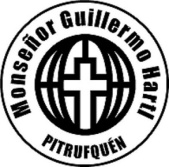 Profesora: Evelyn Bustamante C.Guía  de Ejercicios: Transformaciones de Magnitudes de Medida Nombre:							Curso:	2°		Fecha: Objetivo:Comprender el origen de las magnitudes fundamentales y derivadas Conocer las  magnitudes fundamentales  del sistema internacional.Convertir magnitudes de longitud, tiempo y masa.1.- Transforma las siguientes Magnitudes de longitud:2.- Completa los espacios con la información que falta:3.- Don Nicolás construye un corral para sus animales, para ello usa madera y una malla. ¿Cuántos metros de malla necesitará, aproximadamente? 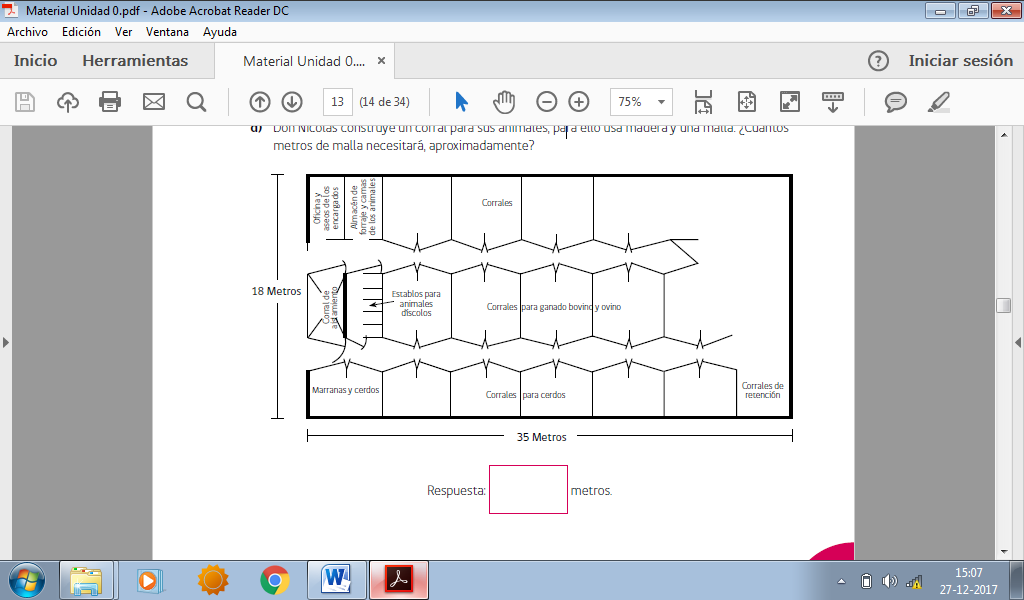 4.- Transforma las siguientes magnitudes  de longitud: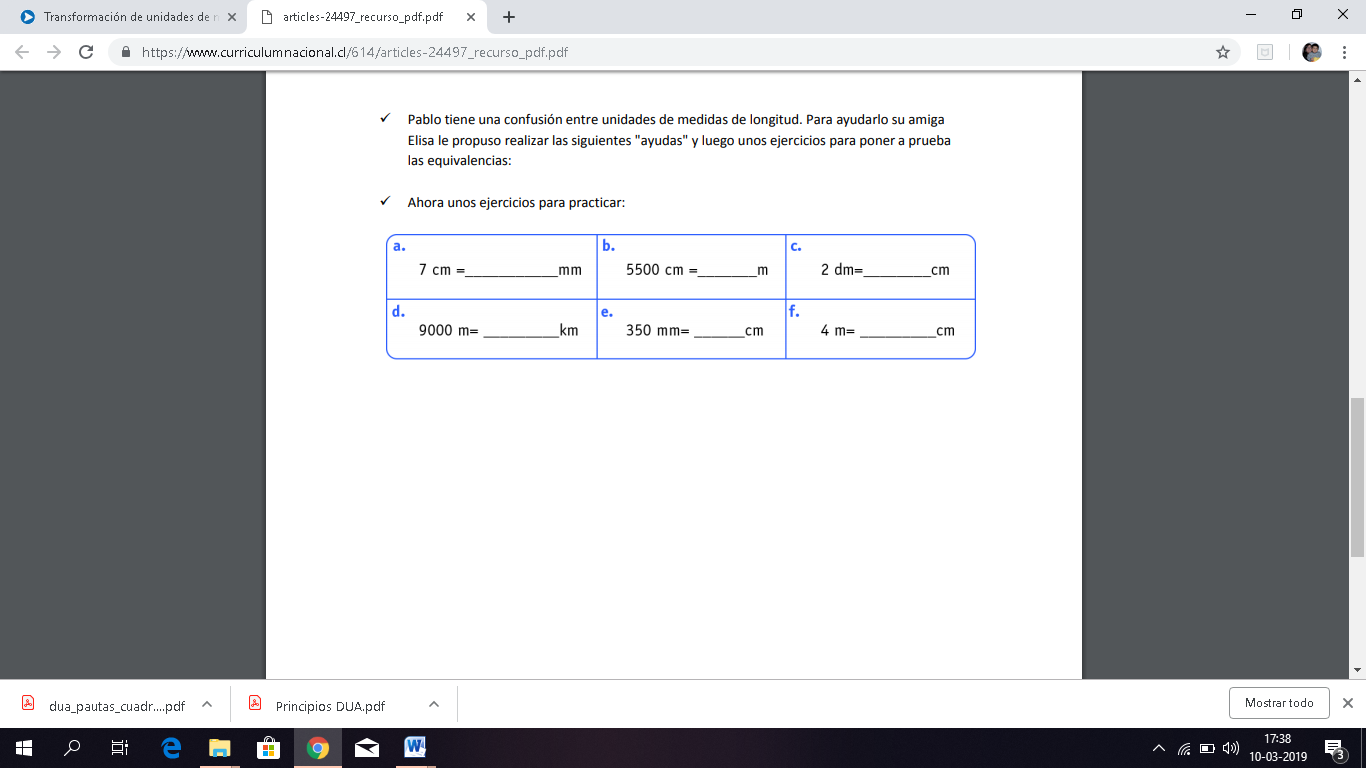 5.- Desarrolla los siguientes problemas:Noah preparó 12  kg de mezcla de frutos secos para una caminata con su familia. Su familia comió 8600  g de mezcla en la caminata. ¿Cuántos gramos de mezcla le quedaron a Noah?Con el primer golpe, la pelota de golf de Martin recorrió 4/5 de la distancia al hoyo. Con el segundo, la pelota entró al hoyo. Martin estaba a 79 metros del hoyo cuando dio el segundo golpe. ¿A cuántos kilómetros del hoyo estaba Martin cuando empezó?Kevin empezó su examen de ciencias a las 2:34 p.m.  y lo terminó 75 minutos después. Kevin tiene entrenamiento de futbol americano a las 4:15 p.m. ¿Cuánto tiempo le quedó a Kevin entre el final del examen y el inicio del entrenamiento? Las niñas y niños de la clase de Cristina han salido de excursión a las nueve de la mañana y han vuelto a las cinco de la tarde.¿Cuántas horas ha durado la excursión? ___________horas.¿Cuántos minutos ha durado la excursión? _________ minutos.¿Cuántos segundos ha durado la excursión? _________segundos.6.- Transformar las siguientes unidades de logitud   a  metros:15 km:200 dm:23 mm:0,02 dam:2 cm:7.- Transformar las siguientesunidades de tiempo   a  minutos:3 horas:2 días:2 meses:Un año y medio:2 trimestres:8.- Transformar las siguientes unidades de longuitud:a) 700 mm = ___________m 				b) 450 m = __________ cmc) 67,9 m = ___________ cm 				d) 2,5 hm = __________cme) 500 Km = __________ dam 				f) 100 mm = _________damg) 250 dm = ___________hm 				h) 180 hm =_________ Km9.- Completa los datos transformando las unidades según correponda.a) 1 año =________ minutos. 				b) 3 años y medio =_______meses.c) 3 mes y medio =_________horas. 			d) 1 día =__________segundos.e) 9 semanas =___________ meses.			 f) 5 minuto y medio =_____segundos.g) 1/2 hora =_________minutos. 			h) 7 horas y media =______minutos.i) 2 días y medio =_________minutos. 			j) 1/4 hora =______minutos.k) 1/2 mes =_________ días. 				l) ¾ año =______meses.10.- Ordena de menor a mayor las siguientes unidades de masa: (4ptos.)2 Ton6700 g45 kg3567800 mg1. ______________________; 2.____________________; 3.________________________4. _____________________11.-  Transforma las magnitudes  y luego  resuelve  los  ejercicios: 4 m + 67 dm + 900 mm:___________________ metros.98 Km + 35 dam + 234 dm:____________________ metros.2 días + 8 horas + 1200 min: __________________segundos.2 meses  + 3 días + 90 min: __________________________ horas.500kg +  50g + 70mg = _______________________Ton.4 Ton +  678 g + 35 mg = _______________________Kg.KmHmdammdmcmmm34540047234MagnitudNombre de la Unidad BásicaSímboloTiempometroKgTemperatura